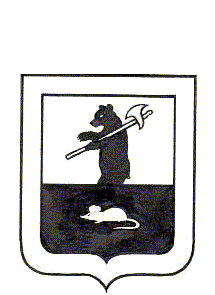 АДМИНИСТРАЦИЯ ГОРОДСКОГО ПОСЕЛЕНИЯ МЫШКИНПОСТАНОВЛЕНИЕг. Мышкин31.12.2019                                                                      № 321О внесении изменений в постановление Администрациигородского поселения Мышкин от 18.04.2017 № 96«Об утверждении муниципальной программы«Развитие малого и среднего предпринимательства на территории городского поселения Мышкин на 2017-2019 годы»В соответствии с  Федеральным законом от 06.10.2003 № 131-ФЗ «Об общих принципах организации местного самоуправления в Российской Федерации», решением Муниципального Совета городского поселения Мышкин от 22.12.2016 № 38 «О бюджете городского поселения Мышкин  на 2017 год и на плановый период 2018 и 2019 годов», решением Муниципального Совета городского поселения Мышкин от 12.12.2017 № 19 «О бюджете городского поселения Мышкин  на 2018 год и на плановый период 2019 и 2020 годов», решением Муниципального Совета городского поселения Мышкин от 11.12.2018 № 21 «О бюджете городского поселения Мышкин на 2019 год и на плановый период 2020 и 2021 годов», постановлением Администрации городского поселения Мышкин от 14.11.2016  № 403 «Об утверждении Положения о разработке, утверждении, реализации и оценке эффективности муниципальных программ в городском поселении Мышкин»,ПОСТАНОВЛЯЕТ:1. Внести изменения в постановление Администрации городского поселения Мышкин от 18.04.2017 № 96 «Об утверждении муниципальной программы «Развитие малого и среднего предпринимательства на территории городского поселения Мышкин на 2017-2019 годы» изложив Приложение № 1 к постановлению в новой редакции.   2. Настоящее постановление разместить на официальном сайте Администрации  городского поселения Мышкин в информационно-телекоммуникационной сети «Интернет».   3. Контроль за исполнением настоящего постановления оставляю за собой.   4. Настоящее постановление вступает в силу с момента подписания.Глава городского поселения Мышкин                                                                                      Е.В. ПетровПриложение № 1к постановлению Администрации городского поселения Мышкинот 31.12.2019 № 321 ПАСПОРТ МУНИЦИПАЛЬНОЙ ПРОГРАММЫI. Общая характеристика сферы реализации муниципальной программыРазвитие малого и среднего предпринимательства является одним из наиболее значимых направлений деятельности органов власти всех уровней в рамках решения вопросов социально-экономического развития территории и смягчения социальных проблем.Малое и среднее предпринимательство – с одной стороны специфический сектор экономики, создающий материальные блага при минимальном привлечении материальных, энергетических, природных ресурсов и максимальном использовании человеческого капитала, а с другой – сфера самореализации и самообеспечения граждан, в пределах прав, предоставленных Конституцией Российской Федерации (ст. 34 Конституции Российской Федерации). Малый и средний бизнес в связи с отсутствием серьезных финансовых резервов, является наиболее незащищенным сектором экономики от внешних воздействий. В то же время, он должен быть доступен для всех социальных слоев населения, безопасен и относительно прост при осуществлении хозяйственной деятельности.	Положительные результаты достигнуты в развитии предпринимательства в торговой сети, в сфере общественного питания, в предоставлении парикмахерских услуг, транспортного обслуживания.	Ключевыми факторами, негативно влияющими на развитие, по-прежнему, являются недостаток собственных финансовых средств, недостаток имущественных ресурсов, несовершенство налогового законодательства. Сохраняются проблемы, связанные с уходом предпринимателей от налоговых обязательств, занижением налогооблагаемой базы, сокрытием реальной заработной платы.Основные мероприятия Программы направлены на комплексное решение проблемных вопросов в предпринимательстве, достижение целей муниципальной политики в данной сфере.II. Цель и целевые показатели муниципальной программыЦелью Программы является укрепление социальной стабильности посредством поддержки частной инициативы граждан и создания благоприятных условий для осуществления ими предпринимательской деятельности.Для достижения поставленной цели в рамках реализации Программы необходимо решение следующих задач:            1.Информационно-правовое обеспечение малого предпринимательства.                                  2. Организационное обеспечение малого предпринимательства.В результате реализации Программы ожидается Повышение качества сервиса, оказываемого субъектами предпринимательской деятельности населению городского поселения Мышкин.Сведения о целевых показателях (индикаторах) муниципальной программы «Развитие малого и среднего предпринимательства на территории городского поселения Мышкинна 2017-2019 годы»III.План мероприятий муниципальной программыСистема программных мероприятийIV. Методика оценки эффективности муниципальной программыСтратегическая результативность муниципальной программы - степень достижения показателей целей муниципальной программы на конец отчетного периода. Различают промежуточную результативность (ежегодно по итогам года накопительным итогом) и итоговую стратегическую результативность (на момент завершения муниципальной программы).Расчет индекса стратегической результативности муниципальной программы производится в соответствии с Приложением № 4 к Положению, утвержденному постановлением Администрации городского поселения Мышкин от 14.11.2016 № 403 «Об утверждении Положения о разработке, утверждении, реализации и оценке эффективности муниципальных программ в городском поселении Мышкин» V. Финансовое обеспечение муниципальной программы«Развитие малого и среднего предпринимательства на территории городского поселения Мышкин на 2017-2019 годы»1Наименование муниципальной программыМуниципальная программа «Развитие малого и среднего предпринимательства на территории городского поселения Мышкин на 2017-2019 годы»2Заказчик муниципальной программыМУ «Администрация городского поселения Мышкин»3Ответственный исполнитель муниципальной программыЗаместитель Главы Администрации городского поселения Мышкин4Сроки реализации муниципальной программы2017-2019 годы5Основные цели муниципальной программыУкрепление социальной стабильности посредством поддержки частной инициативы граждан и создания благоприятных условий для осуществления ими предпринимательской деятельности.6Основные задачи муниципальной программы1.Информационно-правовое обеспечение малого предпринимательства.                                  2. Организационное обеспечение малого предпринимательства.7Объемы и источники финансирования муниципальной программыОбщая потребность в финансовых средствах – 30,002 тыс. руб., из них:- средства бюджета городского поселения Мышкин – 30,002 тыс. руб., в т.ч:2017- 10,0 тыс. руб.;2018 – 10,0 тыс. руб.;2019 – 10,002 тыс. руб.8Ожидаемые результатыПовышение качества сервиса, оказываемого субъектами предпринимательской деятельности населению городского поселения Мышкин.9Перечень подпрограмм и основных мероприятийОсновные мероприятия:1.  Информационно-правовое обеспечение малого предпринимательства.2. Организационное обеспечение малого предпринимательства.Наименование показателяЕдиница измеренияЗначение показателяЗначение показателяЗначение показателяЗначение показателяНаименование показателяЕдиница измеренияБазовое 2016 год2017 год плановое2018 год плановое2019 год плановое123456Количество предприятий малого и среднего бизнеса, осуществляющих деятельность на территории городского поселения Мышкинед.122122122123Количество консультативной, информационной и методологической помощи субъектам малого и среднего предпринимательстваед.7770Количество мероприятий (конкурсов)ед.2222Количество предприятий малого и среднего бизнеса, награжденных грамотой Главы городского поселения Мышкин за участие в смотре-конкурсе «Цветущая композиция» ед.2224Количество предприятий малого и среднего бизнеса, награжденных Благодарственным письмом Главы городского поселения Мышкин и призом за участие в смотре-конкурсе «Мышкин-новогодний»ед.10101010№ п/пСодержание мероприятияЦель мероприятияИсполнительСрок исполненияИсточник финансированияОбъем финансирования по годам (тыс. руб.)Объем финансирования по годам (тыс. руб.)Объем финансирования по годам (тыс. руб.)Всего№ п/пСодержание мероприятияЦель мероприятияИсполнительСрок исполненияИсточник финансирования201720182019Всего123456789101.  Информационно-правовое обеспечение малого предпринимательства1.  Информационно-правовое обеспечение малого предпринимательства1.  Информационно-правовое обеспечение малого предпринимательства1.  Информационно-правовое обеспечение малого предпринимательства1.  Информационно-правовое обеспечение малого предпринимательства1.  Информационно-правовое обеспечение малого предпринимательства1.  Информационно-правовое обеспечение малого предпринимательства1.  Информационно-правовое обеспечение малого предпринимательства1.  Информационно-правовое обеспечение малого предпринимательства1.  Информационно-правовое обеспечение малого предпринимательства1.  Информационно-правовое обеспечение малого предпринимательства1.1.Оказание консультативной, информационной и методологической помощи субъектам малого и среднего предпринимательстваОрганизация информационного обеспеченияВедущий специалист организационно-правового отдела Администрации ГП МышкинВ течение года-----2. Организационное обеспечение малого предпринимательства2. Организационное обеспечение малого предпринимательства2. Организационное обеспечение малого предпринимательства2. Организационное обеспечение малого предпринимательства2. Организационное обеспечение малого предпринимательства2. Организационное обеспечение малого предпринимательства2. Организационное обеспечение малого предпринимательства2. Организационное обеспечение малого предпринимательства2. Организационное обеспечение малого предпринимательства2. Организационное обеспечение малого предпринимательства2. Организационное обеспечение малого предпринимательства2.1.Отбор лучших предпринимателей для представления к награждению Главы городского поселения Мышкин за участие в смотре-конкурсе «Цветущая композиция» в соответствии с Положением о конкурсеСтимулирование предпринимательской деятельностиВедущий специалист организационно-правового отдела Администрации ГП Мышкин3 квартал-----2.2.Стимулирование субъектов малого и среднего предпринимательства в участии в городских и районных конкурсах:- смотр-конкурс «Мышкин-новогодний»Стимулирование предпринимательской деятельностиВедущий специалист организационно-правового отдела Администрация ГП Мышкин4 кварталМестный бюджет10,010,010,00230,002ИтогоИтогоИтогоИтогоИтогоИтого10,010,010,00230,00230,002ВСЕГО по программеВСЕГО по программеВСЕГО по программеВСЕГО по программеВСЕГО по программеВСЕГО по программе10,010,010,00230,00230,002Источник финансированияОценка расходов (тыс. руб.), в том числе по годам реализацииОценка расходов (тыс. руб.), в том числе по годам реализацииОценка расходов (тыс. руб.), в том числе по годам реализацииИсточник финансирования201720182019Наименование основных мероприятий:1.  Информационно-правовое обеспечение малого предпринимательства0,000,000,002. Организационное обеспечение малого предпринимательства10,010,010,002Итого по муниципальной программе:10,010,010,002Бюджет ГП Мышкин10,010,010,002